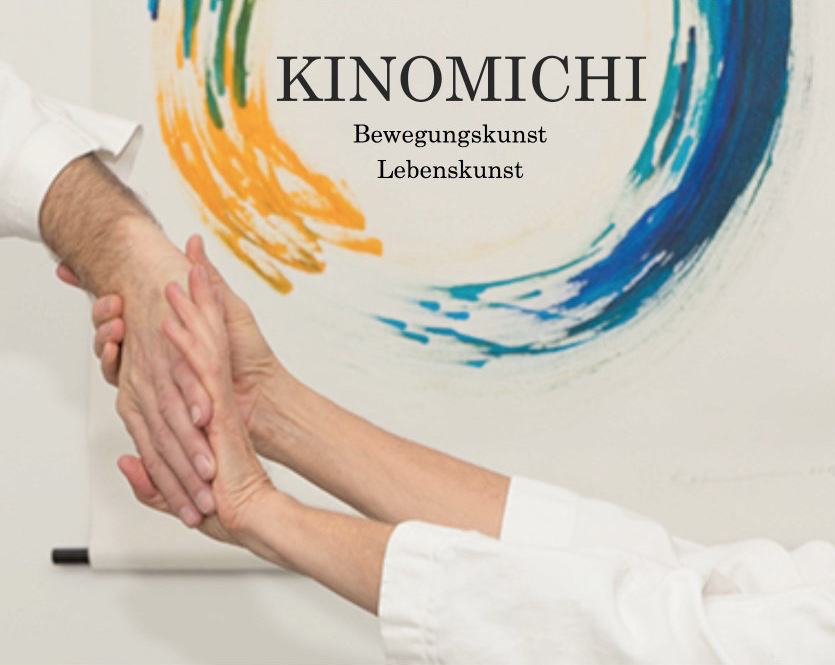 zum Lehrgang 29.Mai - 2. Juni 2019Bitte in den 2. Hinterhof ,dort mit dem Fahrstuhlin den 6. Stock fahrenSchule für Bewegung u. Meditation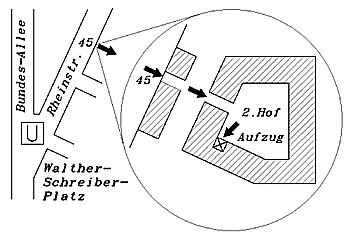 